Galmpton Primary School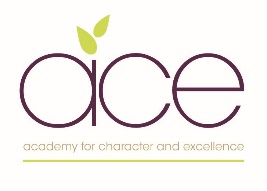 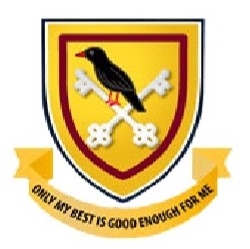 SEND Annual Report – FEBRUARY 22-FEBRUARY 23SCHOOL POLICY AND PROCEDURESCHOOL POLICY AND PROCEDURESCHOOL POLICY AND PROCEDURESCHOOL POLICY AND PROCEDURESCHOOL POLICY AND PROCEDUREWhen was the SEN policy last reviewed and when will it be reviewed next?Who is involved in reviewing the policy?Does the policy reflect and meet needs of pupils?The ACE SEND policy was produced in February 2020, then reviewed and approved by Directors in March 2021 and again in January 2022. Amendments will need to be made in line to Torbay’s response to the White paper around SEND reforms.SENDcos with the board will be responsible for reviewing the policy every two years. This is a comprehensive document that covers all aspects of the 2015 Code of Practice.It includes our principles and vison for our SEND pupils, key duties of the school in regard to the 2015 code of practice and the requirements schools must undertake for all SEND pupils. Schools also have to write a local offer describing their provision for pupils, how they will ensure progress, the school’s accessibility and how they will also include parents in their education. This is separate to the SEND policy but must also be available on the school website.The ACE SEND policy also includes a glossary which governors may find useful.The SENDco along with the headteacher creates a SEND action plan that aligns to the policy and the annual school improvement plan.The ACE SEND policy was produced in February 2020, then reviewed and approved by Directors in March 2021 and again in January 2022. Amendments will need to be made in line to Torbay’s response to the White paper around SEND reforms.SENDcos with the board will be responsible for reviewing the policy every two years. This is a comprehensive document that covers all aspects of the 2015 Code of Practice.It includes our principles and vison for our SEND pupils, key duties of the school in regard to the 2015 code of practice and the requirements schools must undertake for all SEND pupils. Schools also have to write a local offer describing their provision for pupils, how they will ensure progress, the school’s accessibility and how they will also include parents in their education. This is separate to the SEND policy but must also be available on the school website.The ACE SEND policy also includes a glossary which governors may find useful.The SENDco along with the headteacher creates a SEND action plan that aligns to the policy and the annual school improvement plan.The ACE SEND policy was produced in February 2020, then reviewed and approved by Directors in March 2021 and again in January 2022. Amendments will need to be made in line to Torbay’s response to the White paper around SEND reforms.SENDcos with the board will be responsible for reviewing the policy every two years. This is a comprehensive document that covers all aspects of the 2015 Code of Practice.It includes our principles and vison for our SEND pupils, key duties of the school in regard to the 2015 code of practice and the requirements schools must undertake for all SEND pupils. Schools also have to write a local offer describing their provision for pupils, how they will ensure progress, the school’s accessibility and how they will also include parents in their education. This is separate to the SEND policy but must also be available on the school website.The ACE SEND policy also includes a glossary which governors may find useful.The SENDco along with the headteacher creates a SEND action plan that aligns to the policy and the annual school improvement plan.The ACE SEND policy was produced in February 2020, then reviewed and approved by Directors in March 2021 and again in January 2022. Amendments will need to be made in line to Torbay’s response to the White paper around SEND reforms.SENDcos with the board will be responsible for reviewing the policy every two years. This is a comprehensive document that covers all aspects of the 2015 Code of Practice.It includes our principles and vison for our SEND pupils, key duties of the school in regard to the 2015 code of practice and the requirements schools must undertake for all SEND pupils. Schools also have to write a local offer describing their provision for pupils, how they will ensure progress, the school’s accessibility and how they will also include parents in their education. This is separate to the SEND policy but must also be available on the school website.The ACE SEND policy also includes a glossary which governors may find useful.The SENDco along with the headteacher creates a SEND action plan that aligns to the policy and the annual school improvement plan.Describe the progress on any parts of the School Improvement Plan relating to SENKey planned actions 22/23-Impact for SEND pupilsJF to complete TISUK training and cascade training for staff so we are a trauma informed schoolJF to complete child mental health course and train Y6 mental health champions to enable pupils to respond to their own mental health needs and othersAll children, but particularly our most vulnerable children, have developed effective strategies through the ‘one goal’ programme to ensure good emotional wellbeing for themselvesInterventions from teachers and teaching assistants are closing gaps and children are increasingly able to access their age related curriculumEarly interventions are ensuring that children have bespoke provisions before a diagnosis/assessment is soughtTeachers effectively adapt their planning and provision to ensure needs are met so that progress for SEND pupils is acceleratedAll staff are very clear about the new BRP and implement the policy consistently and effectively for children who struggle to self-regulate and manage their own behaviour and relationshipsNurture provisions are impactful and the results of the sessions can be seen across all outcomes for SEND pupilsILPs and behaviour plans are effective in changing challenging behaviours as a result of careful and well thought though responses. Behaviour of SEND children never interrupts the learning of othersKey Lines of Enquiry for 22/23 (see SEND action plan)Objective 1-To increase and improve sensory/wellbeing/mental health resources and strategies for children within school who present with heightened sensory/anxiety/trauma/attachment needsObjective 2-The number of pupils who have additional needs are continuing to make rapid progress through QFT and impactful/timely interventions.Objective 3-Create and implement a new Behaviour and Relationships Policy based on emotional regulation   	Key planned actions 22/23-Impact for SEND pupilsJF to complete TISUK training and cascade training for staff so we are a trauma informed schoolJF to complete child mental health course and train Y6 mental health champions to enable pupils to respond to their own mental health needs and othersAll children, but particularly our most vulnerable children, have developed effective strategies through the ‘one goal’ programme to ensure good emotional wellbeing for themselvesInterventions from teachers and teaching assistants are closing gaps and children are increasingly able to access their age related curriculumEarly interventions are ensuring that children have bespoke provisions before a diagnosis/assessment is soughtTeachers effectively adapt their planning and provision to ensure needs are met so that progress for SEND pupils is acceleratedAll staff are very clear about the new BRP and implement the policy consistently and effectively for children who struggle to self-regulate and manage their own behaviour and relationshipsNurture provisions are impactful and the results of the sessions can be seen across all outcomes for SEND pupilsILPs and behaviour plans are effective in changing challenging behaviours as a result of careful and well thought though responses. Behaviour of SEND children never interrupts the learning of othersKey Lines of Enquiry for 22/23 (see SEND action plan)Objective 1-To increase and improve sensory/wellbeing/mental health resources and strategies for children within school who present with heightened sensory/anxiety/trauma/attachment needsObjective 2-The number of pupils who have additional needs are continuing to make rapid progress through QFT and impactful/timely interventions.Objective 3-Create and implement a new Behaviour and Relationships Policy based on emotional regulation   	Key planned actions 22/23-Impact for SEND pupilsJF to complete TISUK training and cascade training for staff so we are a trauma informed schoolJF to complete child mental health course and train Y6 mental health champions to enable pupils to respond to their own mental health needs and othersAll children, but particularly our most vulnerable children, have developed effective strategies through the ‘one goal’ programme to ensure good emotional wellbeing for themselvesInterventions from teachers and teaching assistants are closing gaps and children are increasingly able to access their age related curriculumEarly interventions are ensuring that children have bespoke provisions before a diagnosis/assessment is soughtTeachers effectively adapt their planning and provision to ensure needs are met so that progress for SEND pupils is acceleratedAll staff are very clear about the new BRP and implement the policy consistently and effectively for children who struggle to self-regulate and manage their own behaviour and relationshipsNurture provisions are impactful and the results of the sessions can be seen across all outcomes for SEND pupilsILPs and behaviour plans are effective in changing challenging behaviours as a result of careful and well thought though responses. Behaviour of SEND children never interrupts the learning of othersKey Lines of Enquiry for 22/23 (see SEND action plan)Objective 1-To increase and improve sensory/wellbeing/mental health resources and strategies for children within school who present with heightened sensory/anxiety/trauma/attachment needsObjective 2-The number of pupils who have additional needs are continuing to make rapid progress through QFT and impactful/timely interventions.Objective 3-Create and implement a new Behaviour and Relationships Policy based on emotional regulation   	Key planned actions 22/23-Impact for SEND pupilsJF to complete TISUK training and cascade training for staff so we are a trauma informed schoolJF to complete child mental health course and train Y6 mental health champions to enable pupils to respond to their own mental health needs and othersAll children, but particularly our most vulnerable children, have developed effective strategies through the ‘one goal’ programme to ensure good emotional wellbeing for themselvesInterventions from teachers and teaching assistants are closing gaps and children are increasingly able to access their age related curriculumEarly interventions are ensuring that children have bespoke provisions before a diagnosis/assessment is soughtTeachers effectively adapt their planning and provision to ensure needs are met so that progress for SEND pupils is acceleratedAll staff are very clear about the new BRP and implement the policy consistently and effectively for children who struggle to self-regulate and manage their own behaviour and relationshipsNurture provisions are impactful and the results of the sessions can be seen across all outcomes for SEND pupilsILPs and behaviour plans are effective in changing challenging behaviours as a result of careful and well thought though responses. Behaviour of SEND children never interrupts the learning of othersKey Lines of Enquiry for 22/23 (see SEND action plan)Objective 1-To increase and improve sensory/wellbeing/mental health resources and strategies for children within school who present with heightened sensory/anxiety/trauma/attachment needsObjective 2-The number of pupils who have additional needs are continuing to make rapid progress through QFT and impactful/timely interventions.Objective 3-Create and implement a new Behaviour and Relationships Policy based on emotional regulation   	How does the school identify children with special educational needs?The identification of children with special educational needs will include one or several of the following:Outcomes (identified in progress Meetings and ongoing assessments)                                                                                                                                             Class teacher’s assessments and observationsConcerns expressed by the parentChildren with significant social and emotional challenges that are disrupting or preventing children from learningSchool and national assessmentsLiaison with the child’s previous setting, other school or agencies involvedReferrals from other agenciesThe identification of children with special educational needs will include one or several of the following:Outcomes (identified in progress Meetings and ongoing assessments)                                                                                                                                             Class teacher’s assessments and observationsConcerns expressed by the parentChildren with significant social and emotional challenges that are disrupting or preventing children from learningSchool and national assessmentsLiaison with the child’s previous setting, other school or agencies involvedReferrals from other agenciesThe identification of children with special educational needs will include one or several of the following:Outcomes (identified in progress Meetings and ongoing assessments)                                                                                                                                             Class teacher’s assessments and observationsConcerns expressed by the parentChildren with significant social and emotional challenges that are disrupting or preventing children from learningSchool and national assessmentsLiaison with the child’s previous setting, other school or agencies involvedReferrals from other agenciesThe identification of children with special educational needs will include one or several of the following:Outcomes (identified in progress Meetings and ongoing assessments)                                                                                                                                             Class teacher’s assessments and observationsConcerns expressed by the parentChildren with significant social and emotional challenges that are disrupting or preventing children from learningSchool and national assessmentsLiaison with the child’s previous setting, other school or agencies involvedReferrals from other agenciesHow many children in the school have special educational needs? How many EHCPs are in place?Feb 2023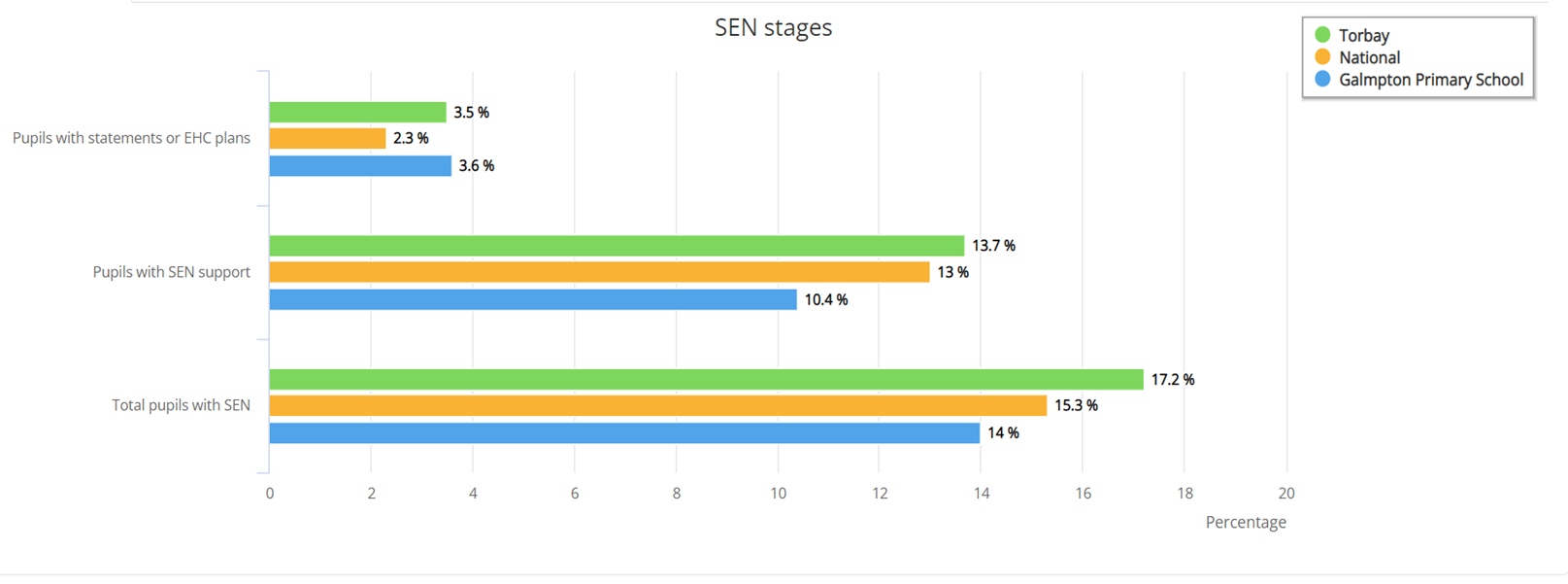 Feb 2023Feb 2023Feb 2023How many children have met the exit criteria and no longer need that support? The Current Picture-There are 32 pupils (14%) on our current SEND register including 8 pupils (3.6%) with Education Health and Care Plans . Overall SEND register has increased by 0.4% from last year. • Of the 32 children on our SEND register there are 19 boys, a small decrease in boys from last year,8 children with EHCPs, 6 are in KS2. Both CLA children are on our SEND register with 2 in receipt of an EHCP plan. 5  children have been removed from the register since last year.2 children with EHCPs left the school in July 22 - both Y6 pupils moving onto Secondary school. We currently have 1 EHCP request in place with a further two requests in place for later on in the year when evidence has been gathered. Both these children started the school this year. The Current Picture-There are 32 pupils (14%) on our current SEND register including 8 pupils (3.6%) with Education Health and Care Plans . Overall SEND register has increased by 0.4% from last year. • Of the 32 children on our SEND register there are 19 boys, a small decrease in boys from last year,8 children with EHCPs, 6 are in KS2. Both CLA children are on our SEND register with 2 in receipt of an EHCP plan. 5  children have been removed from the register since last year.2 children with EHCPs left the school in July 22 - both Y6 pupils moving onto Secondary school. We currently have 1 EHCP request in place with a further two requests in place for later on in the year when evidence has been gathered. Both these children started the school this year. The Current Picture-There are 32 pupils (14%) on our current SEND register including 8 pupils (3.6%) with Education Health and Care Plans . Overall SEND register has increased by 0.4% from last year. • Of the 32 children on our SEND register there are 19 boys, a small decrease in boys from last year,8 children with EHCPs, 6 are in KS2. Both CLA children are on our SEND register with 2 in receipt of an EHCP plan. 5  children have been removed from the register since last year.2 children with EHCPs left the school in July 22 - both Y6 pupils moving onto Secondary school. We currently have 1 EHCP request in place with a further two requests in place for later on in the year when evidence has been gathered. Both these children started the school this year. The Current Picture-There are 32 pupils (14%) on our current SEND register including 8 pupils (3.6%) with Education Health and Care Plans . Overall SEND register has increased by 0.4% from last year. • Of the 32 children on our SEND register there are 19 boys, a small decrease in boys from last year,8 children with EHCPs, 6 are in KS2. Both CLA children are on our SEND register with 2 in receipt of an EHCP plan. 5  children have been removed from the register since last year.2 children with EHCPs left the school in July 22 - both Y6 pupils moving onto Secondary school. We currently have 1 EHCP request in place with a further two requests in place for later on in the year when evidence has been gathered. Both these children started the school this year.ONGOING AND DAILY SUPPORT FOR PUPILSONGOING AND DAILY SUPPORT FOR PUPILSONGOING AND DAILY SUPPORT FOR PUPILSONGOING AND DAILY SUPPORT FOR PUPILSONGOING AND DAILY SUPPORT FOR PUPILSHow are pupils with SEN ensured access to the curriculum?Quality First teaching including carefully adapted planning to respond to children’s’ needsDaily reading sessions and additional phonic sessionsIndividualised plans that identify small steps for progressIndividual timetables (often visual)Scaffolded/supported learning in classAdditional learning sessions e.g., pre-teaching and ‘overteaching e.g., 3 reading sessions a dayInterventions such as Read, Write inc and Fresh StartPastoral/Thrive support- the Horizon clubWellbeing warriors -our mental health strategyUse of additional adults-TasEnrichment programmes-SironaPhysical support e.g., adapted chairs/dyslexia coloured acetatesMulti-sensory learningSpeech programmes-Language linkMemory programmesQuality First teaching including carefully adapted planning to respond to children’s’ needsDaily reading sessions and additional phonic sessionsIndividualised plans that identify small steps for progressIndividual timetables (often visual)Scaffolded/supported learning in classAdditional learning sessions e.g., pre-teaching and ‘overteaching e.g., 3 reading sessions a dayInterventions such as Read, Write inc and Fresh StartPastoral/Thrive support- the Horizon clubWellbeing warriors -our mental health strategyUse of additional adults-TasEnrichment programmes-SironaPhysical support e.g., adapted chairs/dyslexia coloured acetatesMulti-sensory learningSpeech programmes-Language linkMemory programmesQuality First teaching including carefully adapted planning to respond to children’s’ needsDaily reading sessions and additional phonic sessionsIndividualised plans that identify small steps for progressIndividual timetables (often visual)Scaffolded/supported learning in classAdditional learning sessions e.g., pre-teaching and ‘overteaching e.g., 3 reading sessions a dayInterventions such as Read, Write inc and Fresh StartPastoral/Thrive support- the Horizon clubWellbeing warriors -our mental health strategyUse of additional adults-TasEnrichment programmes-SironaPhysical support e.g., adapted chairs/dyslexia coloured acetatesMulti-sensory learningSpeech programmes-Language linkMemory programmesQuality First teaching including carefully adapted planning to respond to children’s’ needsDaily reading sessions and additional phonic sessionsIndividualised plans that identify small steps for progressIndividual timetables (often visual)Scaffolded/supported learning in classAdditional learning sessions e.g., pre-teaching and ‘overteaching e.g., 3 reading sessions a dayInterventions such as Read, Write inc and Fresh StartPastoral/Thrive support- the Horizon clubWellbeing warriors -our mental health strategyUse of additional adults-TasEnrichment programmes-SironaPhysical support e.g., adapted chairs/dyslexia coloured acetatesMulti-sensory learningSpeech programmes-Language linkMemory programmesWhat are the targets for children with special education needs ?Targets are set on an individual basis. These are included on the front covers of our learning enquiries that that children with additional needs are very clear about the outcomes they need to achieve across the 2–4-week period. This are referenced frequently for pupils, ensuring that children have access to an engaging and motivating curriculum whilst also increasing acquiring basic reading, writing, communication and maths skills. The targets are often broken down from the EHCP and include the smaller steps required to achieve a learning outcome. Targets are shared with parents and outside agencies such as the educational psychologists. Plans are reviewed half termly and parents discuss progress towards the targets at specific SEND parents evening. These are longer sessions held outside of the termly parent evenings and allow teachers the opportunity to go through ILPs, to review and assess the impact of learning across the term. We regularly check in with every child on the register and have exceptional communications with parents. Our SEND parent forum also allows us the opportunity to share strategies and best practise around some of the targets set.Targets are set on an individual basis. These are included on the front covers of our learning enquiries that that children with additional needs are very clear about the outcomes they need to achieve across the 2–4-week period. This are referenced frequently for pupils, ensuring that children have access to an engaging and motivating curriculum whilst also increasing acquiring basic reading, writing, communication and maths skills. The targets are often broken down from the EHCP and include the smaller steps required to achieve a learning outcome. Targets are shared with parents and outside agencies such as the educational psychologists. Plans are reviewed half termly and parents discuss progress towards the targets at specific SEND parents evening. These are longer sessions held outside of the termly parent evenings and allow teachers the opportunity to go through ILPs, to review and assess the impact of learning across the term. We regularly check in with every child on the register and have exceptional communications with parents. Our SEND parent forum also allows us the opportunity to share strategies and best practise around some of the targets set.Targets are set on an individual basis. These are included on the front covers of our learning enquiries that that children with additional needs are very clear about the outcomes they need to achieve across the 2–4-week period. This are referenced frequently for pupils, ensuring that children have access to an engaging and motivating curriculum whilst also increasing acquiring basic reading, writing, communication and maths skills. The targets are often broken down from the EHCP and include the smaller steps required to achieve a learning outcome. Targets are shared with parents and outside agencies such as the educational psychologists. Plans are reviewed half termly and parents discuss progress towards the targets at specific SEND parents evening. These are longer sessions held outside of the termly parent evenings and allow teachers the opportunity to go through ILPs, to review and assess the impact of learning across the term. We regularly check in with every child on the register and have exceptional communications with parents. Our SEND parent forum also allows us the opportunity to share strategies and best practise around some of the targets set.Targets are set on an individual basis. These are included on the front covers of our learning enquiries that that children with additional needs are very clear about the outcomes they need to achieve across the 2–4-week period. This are referenced frequently for pupils, ensuring that children have access to an engaging and motivating curriculum whilst also increasing acquiring basic reading, writing, communication and maths skills. The targets are often broken down from the EHCP and include the smaller steps required to achieve a learning outcome. Targets are shared with parents and outside agencies such as the educational psychologists. Plans are reviewed half termly and parents discuss progress towards the targets at specific SEND parents evening. These are longer sessions held outside of the termly parent evenings and allow teachers the opportunity to go through ILPs, to review and assess the impact of learning across the term. We regularly check in with every child on the register and have exceptional communications with parents. Our SEND parent forum also allows us the opportunity to share strategies and best practise around some of the targets set.How are interventions timetabled so that children are receiving additional support?Many children on our register receive early morning interventions beginning before other children come into school. We run a breakfast club for some of our most vulnerable children on the register to ensure they have a more positive start to the day. Teachers begin pre teaching sessions and one to one intervention at these times too. Our phonics, reading sessions and other reading interventions are timetabled so that the whole school participates in daily reading sessions. Pastoral programmes mostly take place in the afternoons with additional interventions including Snip. The Power of One (Maths) Read, write inc one to one sessions also happening after children have finished their Maths and English lessons.Many children on our register receive early morning interventions beginning before other children come into school. We run a breakfast club for some of our most vulnerable children on the register to ensure they have a more positive start to the day. Teachers begin pre teaching sessions and one to one intervention at these times too. Our phonics, reading sessions and other reading interventions are timetabled so that the whole school participates in daily reading sessions. Pastoral programmes mostly take place in the afternoons with additional interventions including Snip. The Power of One (Maths) Read, write inc one to one sessions also happening after children have finished their Maths and English lessons.Many children on our register receive early morning interventions beginning before other children come into school. We run a breakfast club for some of our most vulnerable children on the register to ensure they have a more positive start to the day. Teachers begin pre teaching sessions and one to one intervention at these times too. Our phonics, reading sessions and other reading interventions are timetabled so that the whole school participates in daily reading sessions. Pastoral programmes mostly take place in the afternoons with additional interventions including Snip. The Power of One (Maths) Read, write inc one to one sessions also happening after children have finished their Maths and English lessons.Many children on our register receive early morning interventions beginning before other children come into school. We run a breakfast club for some of our most vulnerable children on the register to ensure they have a more positive start to the day. Teachers begin pre teaching sessions and one to one intervention at these times too. Our phonics, reading sessions and other reading interventions are timetabled so that the whole school participates in daily reading sessions. Pastoral programmes mostly take place in the afternoons with additional interventions including Snip. The Power of One (Maths) Read, write inc one to one sessions also happening after children have finished their Maths and English lessons.How are staff deployed to ensure progress for SEND pupils?Where we can, we avoid assigning children a one-to-one TA. Research shows that often these are the children who make the slowest progress. We try hard to ensure children do not become dependent and over reliant on TA support. We continually look for opportunities to share best practise through our TA meetings that happen once every half term. Two children who have EHCPs have TA support sometimes 1 to 1 but mostly 2 to 1. A child who has significant behaviour challenges has a 1 to 1 TA to support their needs. Other teaching assistants support children in class for Maths and English and then begin interventions for the remaining of the day. These are only stopped where TAs cover teachers PPA time or other cover. Where we can, we avoid assigning children a one-to-one TA. Research shows that often these are the children who make the slowest progress. We try hard to ensure children do not become dependent and over reliant on TA support. We continually look for opportunities to share best practise through our TA meetings that happen once every half term. Two children who have EHCPs have TA support sometimes 1 to 1 but mostly 2 to 1. A child who has significant behaviour challenges has a 1 to 1 TA to support their needs. Other teaching assistants support children in class for Maths and English and then begin interventions for the remaining of the day. These are only stopped where TAs cover teachers PPA time or other cover. Where we can, we avoid assigning children a one-to-one TA. Research shows that often these are the children who make the slowest progress. We try hard to ensure children do not become dependent and over reliant on TA support. We continually look for opportunities to share best practise through our TA meetings that happen once every half term. Two children who have EHCPs have TA support sometimes 1 to 1 but mostly 2 to 1. A child who has significant behaviour challenges has a 1 to 1 TA to support their needs. Other teaching assistants support children in class for Maths and English and then begin interventions for the remaining of the day. These are only stopped where TAs cover teachers PPA time or other cover. Where we can, we avoid assigning children a one-to-one TA. Research shows that often these are the children who make the slowest progress. We try hard to ensure children do not become dependent and over reliant on TA support. We continually look for opportunities to share best practise through our TA meetings that happen once every half term. Two children who have EHCPs have TA support sometimes 1 to 1 but mostly 2 to 1. A child who has significant behaviour challenges has a 1 to 1 TA to support their needs. Other teaching assistants support children in class for Maths and English and then begin interventions for the remaining of the day. These are only stopped where TAs cover teachers PPA time or other cover. PROVISION, INCLUDING STAFFING FOR SEND PUPILSPROVISION, INCLUDING STAFFING FOR SEND PUPILSPROVISION, INCLUDING STAFFING FOR SEND PUPILSPROVISION, INCLUDING STAFFING FOR SEND PUPILSPROVISION, INCLUDING STAFFING FOR SEND PUPILSAre all the relevant plans in place? (Provision maps, individual education plans, pastoral plans)All children are on a school provision map stating their prime area of need and the support that is in place for them. Our intervention plan enables us to provide bespoke interventions for our SEND children whilst ensuring that they also access quality first teaching with adult support in class where needed.IEPs are written termly and shared with the child and parents who have an input into the plan.The SEND register is reviewed termly by the SEND leads (KB,THE SENDCO) by teachers, with supporting information given by teaching assistants. We aim to use all the evidence acquired to consider what type of plans will deliver the best progress for each child. Where children are not responding well to a plan or intervention, we adapt the provision. We have explored the use of an online tool-www.provionmapping.co.uk with SENDcos across the Trust to see if we can ensure greater consistency and effectiveness within our practise.All children are on a school provision map stating their prime area of need and the support that is in place for them. Our intervention plan enables us to provide bespoke interventions for our SEND children whilst ensuring that they also access quality first teaching with adult support in class where needed.IEPs are written termly and shared with the child and parents who have an input into the plan.The SEND register is reviewed termly by the SEND leads (KB,THE SENDCO) by teachers, with supporting information given by teaching assistants. We aim to use all the evidence acquired to consider what type of plans will deliver the best progress for each child. Where children are not responding well to a plan or intervention, we adapt the provision. We have explored the use of an online tool-www.provionmapping.co.uk with SENDcos across the Trust to see if we can ensure greater consistency and effectiveness within our practise.All children are on a school provision map stating their prime area of need and the support that is in place for them. Our intervention plan enables us to provide bespoke interventions for our SEND children whilst ensuring that they also access quality first teaching with adult support in class where needed.IEPs are written termly and shared with the child and parents who have an input into the plan.The SEND register is reviewed termly by the SEND leads (KB,THE SENDCO) by teachers, with supporting information given by teaching assistants. We aim to use all the evidence acquired to consider what type of plans will deliver the best progress for each child. Where children are not responding well to a plan or intervention, we adapt the provision. We have explored the use of an online tool-www.provionmapping.co.uk with SENDcos across the Trust to see if we can ensure greater consistency and effectiveness within our practise.All children are on a school provision map stating their prime area of need and the support that is in place for them. Our intervention plan enables us to provide bespoke interventions for our SEND children whilst ensuring that they also access quality first teaching with adult support in class where needed.IEPs are written termly and shared with the child and parents who have an input into the plan.The SEND register is reviewed termly by the SEND leads (KB,THE SENDCO) by teachers, with supporting information given by teaching assistants. We aim to use all the evidence acquired to consider what type of plans will deliver the best progress for each child. Where children are not responding well to a plan or intervention, we adapt the provision. We have explored the use of an online tool-www.provionmapping.co.uk with SENDcos across the Trust to see if we can ensure greater consistency and effectiveness within our practise.How are school resources deployed?How many LSAsAny external supportEquipment and any adaptationsResources are deployed dependent on the individual needs of the children. Some children at Galmpton require 1:2 or 1:1 support, others need specialised equipment and resources, whereas some children require support at specific times of the day or for particular activities which are carefully planned out.We currently have 3 HLTA’s and 5 LSA’s (some LSAs are part time) who work alongside the class teachers and SENDCo to provide support for the children. Our SENDco has moved into her role as inclusion lead including Pastoral Lead this year following the loss of our previous Pastoral Lead.  The Headteacher continues as CFC (cared for children)  Lead.External support is provided for by a private Educational Psychologist bought in by the school, referrals are made to other external agencies when needed such at Occupational Therapists, Speech and Language support, the School Nurse Team, Portage, Family Support, Medical support and Local Authority support. The school works closely with both parents and outside agencies to ensure a child’s needs are fully met and any advice given taken on board. The headteacher continues as vice chair of the Virtual school.Resources are deployed dependent on the individual needs of the children. Some children at Galmpton require 1:2 or 1:1 support, others need specialised equipment and resources, whereas some children require support at specific times of the day or for particular activities which are carefully planned out.We currently have 3 HLTA’s and 5 LSA’s (some LSAs are part time) who work alongside the class teachers and SENDCo to provide support for the children. Our SENDco has moved into her role as inclusion lead including Pastoral Lead this year following the loss of our previous Pastoral Lead.  The Headteacher continues as CFC (cared for children)  Lead.External support is provided for by a private Educational Psychologist bought in by the school, referrals are made to other external agencies when needed such at Occupational Therapists, Speech and Language support, the School Nurse Team, Portage, Family Support, Medical support and Local Authority support. The school works closely with both parents and outside agencies to ensure a child’s needs are fully met and any advice given taken on board. The headteacher continues as vice chair of the Virtual school.Resources are deployed dependent on the individual needs of the children. Some children at Galmpton require 1:2 or 1:1 support, others need specialised equipment and resources, whereas some children require support at specific times of the day or for particular activities which are carefully planned out.We currently have 3 HLTA’s and 5 LSA’s (some LSAs are part time) who work alongside the class teachers and SENDCo to provide support for the children. Our SENDco has moved into her role as inclusion lead including Pastoral Lead this year following the loss of our previous Pastoral Lead.  The Headteacher continues as CFC (cared for children)  Lead.External support is provided for by a private Educational Psychologist bought in by the school, referrals are made to other external agencies when needed such at Occupational Therapists, Speech and Language support, the School Nurse Team, Portage, Family Support, Medical support and Local Authority support. The school works closely with both parents and outside agencies to ensure a child’s needs are fully met and any advice given taken on board. The headteacher continues as vice chair of the Virtual school.Resources are deployed dependent on the individual needs of the children. Some children at Galmpton require 1:2 or 1:1 support, others need specialised equipment and resources, whereas some children require support at specific times of the day or for particular activities which are carefully planned out.We currently have 3 HLTA’s and 5 LSA’s (some LSAs are part time) who work alongside the class teachers and SENDCo to provide support for the children. Our SENDco has moved into her role as inclusion lead including Pastoral Lead this year following the loss of our previous Pastoral Lead.  The Headteacher continues as CFC (cared for children)  Lead.External support is provided for by a private Educational Psychologist bought in by the school, referrals are made to other external agencies when needed such at Occupational Therapists, Speech and Language support, the School Nurse Team, Portage, Family Support, Medical support and Local Authority support. The school works closely with both parents and outside agencies to ensure a child’s needs are fully met and any advice given taken on board. The headteacher continues as vice chair of the Virtual school.Are there any budget/resource issues in terms of SEN provision?Funding never covers the actual costing of TA support. The school is required to make up the difference from Element 3 from it’s delegated budget. This is proving to be an increasing challenge for the school. In September 2022 we received £44932 for our 8 EHCP pupils. Teaching assistant salaries to support these children is currently in the region of £80kFunding never covers the actual costing of TA support. The school is required to make up the difference from Element 3 from it’s delegated budget. This is proving to be an increasing challenge for the school. In September 2022 we received £44932 for our 8 EHCP pupils. Teaching assistant salaries to support these children is currently in the region of £80kFunding never covers the actual costing of TA support. The school is required to make up the difference from Element 3 from it’s delegated budget. This is proving to be an increasing challenge for the school. In September 2022 we received £44932 for our 8 EHCP pupils. Teaching assistant salaries to support these children is currently in the region of £80kFunding never covers the actual costing of TA support. The school is required to make up the difference from Element 3 from it’s delegated budget. This is proving to be an increasing challenge for the school. In September 2022 we received £44932 for our 8 EHCP pupils. Teaching assistant salaries to support these children is currently in the region of £80kPROGRESS FOR SEND PUPILSPROGRESS FOR SEND PUPILSPROGRESS FOR SEND PUPILSPROGRESS FOR SEND PUPILSPROGRESS FOR SEND PUPILSHow is SEND progress monitored?Ongoing assessments by class teachers and TA supportsProgress against small steps and ILP targetsUse of entry/exit data for specialist programmes and interventionsUse of Insight and tracking facility to look at progressTeacher daily/weekly/termly assessmentsOngoing Monitoring and observation plan/peer reviewsObservations by external agencies and OngoingPEP meetings and termly review meetings with parentsOngoing assessments by class teachers and TA supportsProgress against small steps and ILP targetsUse of entry/exit data for specialist programmes and interventionsUse of Insight and tracking facility to look at progressTeacher daily/weekly/termly assessmentsOngoing Monitoring and observation plan/peer reviewsObservations by external agencies and OngoingPEP meetings and termly review meetings with parentsOngoing assessments by class teachers and TA supportsProgress against small steps and ILP targetsUse of entry/exit data for specialist programmes and interventionsUse of Insight and tracking facility to look at progressTeacher daily/weekly/termly assessmentsOngoing Monitoring and observation plan/peer reviewsObservations by external agencies and OngoingPEP meetings and termly review meetings with parentsOngoing assessments by class teachers and TA supportsProgress against small steps and ILP targetsUse of entry/exit data for specialist programmes and interventionsUse of Insight and tracking facility to look at progressTeacher daily/weekly/termly assessmentsOngoing Monitoring and observation plan/peer reviewsObservations by external agencies and OngoingPEP meetings and termly review meetings with parentsHow is progress for SEND pupils measured?Teachers at Galmpton continuously monitor the progress of all children and this will be reviewed on at least a termly basis. If a child is having universal provision the child’s progress will be reviewed and reported back to parents each term through parents evening and other forms of communication. If a child is having targeted or specialist provision then the child’s progress will be reviewed every six to eight weeks or after a timely intervention. This will be fed back to the parent via the teacher and through meetings if appropriate. If the child and family are part of the TAF process then this information will be shared at the regular meeting and the targets, strategies and interventions will also be reviewed. Any parent is able to speak to their child’s teacher at any point through this process and they are also able to contact the SEN Team to find out any information on their child’s progress. The method of assessment and review will depend on the type of intervention the child is part of – for example if the child is having cognition and learning interventions then the TA’s leading these will keep a record of progress on the child which are updated after each session and used to inform the planning of the next steps. These Record of Progress sheets will be completed after any intervention to ensure that it is the correct intervention for the child. The targets set for the children will be SMART and depend on what their main area of need comes under. If the child has speech and Language needs for example then their targets will come from Speech and Language Link or from the SALT depending on their level of need. If the child’s needs come under the remit of SEMH then we will use the Boxall Profile to guide us.Teachers at Galmpton continuously monitor the progress of all children and this will be reviewed on at least a termly basis. If a child is having universal provision the child’s progress will be reviewed and reported back to parents each term through parents evening and other forms of communication. If a child is having targeted or specialist provision then the child’s progress will be reviewed every six to eight weeks or after a timely intervention. This will be fed back to the parent via the teacher and through meetings if appropriate. If the child and family are part of the TAF process then this information will be shared at the regular meeting and the targets, strategies and interventions will also be reviewed. Any parent is able to speak to their child’s teacher at any point through this process and they are also able to contact the SEN Team to find out any information on their child’s progress. The method of assessment and review will depend on the type of intervention the child is part of – for example if the child is having cognition and learning interventions then the TA’s leading these will keep a record of progress on the child which are updated after each session and used to inform the planning of the next steps. These Record of Progress sheets will be completed after any intervention to ensure that it is the correct intervention for the child. The targets set for the children will be SMART and depend on what their main area of need comes under. If the child has speech and Language needs for example then their targets will come from Speech and Language Link or from the SALT depending on their level of need. If the child’s needs come under the remit of SEMH then we will use the Boxall Profile to guide us.Teachers at Galmpton continuously monitor the progress of all children and this will be reviewed on at least a termly basis. If a child is having universal provision the child’s progress will be reviewed and reported back to parents each term through parents evening and other forms of communication. If a child is having targeted or specialist provision then the child’s progress will be reviewed every six to eight weeks or after a timely intervention. This will be fed back to the parent via the teacher and through meetings if appropriate. If the child and family are part of the TAF process then this information will be shared at the regular meeting and the targets, strategies and interventions will also be reviewed. Any parent is able to speak to their child’s teacher at any point through this process and they are also able to contact the SEN Team to find out any information on their child’s progress. The method of assessment and review will depend on the type of intervention the child is part of – for example if the child is having cognition and learning interventions then the TA’s leading these will keep a record of progress on the child which are updated after each session and used to inform the planning of the next steps. These Record of Progress sheets will be completed after any intervention to ensure that it is the correct intervention for the child. The targets set for the children will be SMART and depend on what their main area of need comes under. If the child has speech and Language needs for example then their targets will come from Speech and Language Link or from the SALT depending on their level of need. If the child’s needs come under the remit of SEMH then we will use the Boxall Profile to guide us.Teachers at Galmpton continuously monitor the progress of all children and this will be reviewed on at least a termly basis. If a child is having universal provision the child’s progress will be reviewed and reported back to parents each term through parents evening and other forms of communication. If a child is having targeted or specialist provision then the child’s progress will be reviewed every six to eight weeks or after a timely intervention. This will be fed back to the parent via the teacher and through meetings if appropriate. If the child and family are part of the TAF process then this information will be shared at the regular meeting and the targets, strategies and interventions will also be reviewed. Any parent is able to speak to their child’s teacher at any point through this process and they are also able to contact the SEN Team to find out any information on their child’s progress. The method of assessment and review will depend on the type of intervention the child is part of – for example if the child is having cognition and learning interventions then the TA’s leading these will keep a record of progress on the child which are updated after each session and used to inform the planning of the next steps. These Record of Progress sheets will be completed after any intervention to ensure that it is the correct intervention for the child. The targets set for the children will be SMART and depend on what their main area of need comes under. If the child has speech and Language needs for example then their targets will come from Speech and Language Link or from the SALT depending on their level of need. If the child’s needs come under the remit of SEMH then we will use the Boxall Profile to guide us.What Progress are SEND children making?2022 Results-No. of SEND children TA assessmentsReading AREWriting AREMaths AREWhat Progress are SEND children making?KS1 – (3 pupils)0%0%0%What Progress are SEND children making?KS2- (6 pupils including 2 EHCP)48% (3 out of 6)64%  (4 out of 6)48%STAFF TRAINING AND OTHER AGENCIESSTAFF TRAINING AND OTHER AGENCIESSTAFF TRAINING AND OTHER AGENCIESSTAFF TRAINING AND OTHER AGENCIESSTAFF TRAINING AND OTHER AGENCIESHas the SENCO undertaken the necessary training? What training has the SENDco taken part in the last year?The SENDCo attends all forums and LA meetings. SEND trust improvement TIGs are held termly where best practise is shared. The SENDco has undertaken a number of training courses over the past year, having completed her NASENDco course in the last two years. In addition our SENDco recently achieved a distinction in her Level 5 TISUK trauma informed diploma. She has also passed her L5 mental health leads diploma. Both course were at degree foundation level.. Training includes:LA SEND courses including SEND updates and the graduated responseWellbeing/mental health for pupilsTorbay SEND briefingsEmotionally Based School Avoidance or EBSA trainingOngoing provision mapping trainingGraduated Approach trainingtrauma/ attachment informed trainingSubject lead support with Kate Anthony, Educational PsychologistASD/behaviour support training with MayfieldThe SENDCo attends all forums and LA meetings. SEND trust improvement TIGs are held termly where best practise is shared. The SENDco has undertaken a number of training courses over the past year, having completed her NASENDco course in the last two years. In addition our SENDco recently achieved a distinction in her Level 5 TISUK trauma informed diploma. She has also passed her L5 mental health leads diploma. Both course were at degree foundation level.. Training includes:LA SEND courses including SEND updates and the graduated responseWellbeing/mental health for pupilsTorbay SEND briefingsEmotionally Based School Avoidance or EBSA trainingOngoing provision mapping trainingGraduated Approach trainingtrauma/ attachment informed trainingSubject lead support with Kate Anthony, Educational PsychologistASD/behaviour support training with MayfieldThe SENDCo attends all forums and LA meetings. SEND trust improvement TIGs are held termly where best practise is shared. The SENDco has undertaken a number of training courses over the past year, having completed her NASENDco course in the last two years. In addition our SENDco recently achieved a distinction in her Level 5 TISUK trauma informed diploma. She has also passed her L5 mental health leads diploma. Both course were at degree foundation level.. Training includes:LA SEND courses including SEND updates and the graduated responseWellbeing/mental health for pupilsTorbay SEND briefingsEmotionally Based School Avoidance or EBSA trainingOngoing provision mapping trainingGraduated Approach trainingtrauma/ attachment informed trainingSubject lead support with Kate Anthony, Educational PsychologistASD/behaviour support training with MayfieldThe SENDCo attends all forums and LA meetings. SEND trust improvement TIGs are held termly where best practise is shared. The SENDco has undertaken a number of training courses over the past year, having completed her NASENDco course in the last two years. In addition our SENDco recently achieved a distinction in her Level 5 TISUK trauma informed diploma. She has also passed her L5 mental health leads diploma. Both course were at degree foundation level.. Training includes:LA SEND courses including SEND updates and the graduated responseWellbeing/mental health for pupilsTorbay SEND briefingsEmotionally Based School Avoidance or EBSA trainingOngoing provision mapping trainingGraduated Approach trainingtrauma/ attachment informed trainingSubject lead support with Kate Anthony, Educational PsychologistASD/behaviour support training with MayfieldHave the relevant staff members received appropriate training? What training have they undertaken over the last year?The SENDco has then disseminated the above training to all staff. The SENDco regularly trains all staff as part of her role. This year the SENDco has moved into an additional Pastoral role. The Headteacher has carried out behaviour management training with all staff and The SENDco also led two SEND PDMs for all staff on ensuring provision and interventions align with our ACE curriculum. In March 2022 our SEND offer and provisions were recognised as being highly effective by OFSTED, with pupils making good progress from their starting points. The report noted that ‘   In addition many staff completed online training through Flick. Courses completed by staff include:Positive behaviour in the Early YearsAutism AwarenessEquality and DiversityMasking in schoolListening skillsMental Health AwarenessThe SENDco has then disseminated the above training to all staff. The SENDco regularly trains all staff as part of her role. This year the SENDco has moved into an additional Pastoral role. The Headteacher has carried out behaviour management training with all staff and The SENDco also led two SEND PDMs for all staff on ensuring provision and interventions align with our ACE curriculum. In March 2022 our SEND offer and provisions were recognised as being highly effective by OFSTED, with pupils making good progress from their starting points. The report noted that ‘   In addition many staff completed online training through Flick. Courses completed by staff include:Positive behaviour in the Early YearsAutism AwarenessEquality and DiversityMasking in schoolListening skillsMental Health AwarenessThe SENDco has then disseminated the above training to all staff. The SENDco regularly trains all staff as part of her role. This year the SENDco has moved into an additional Pastoral role. The Headteacher has carried out behaviour management training with all staff and The SENDco also led two SEND PDMs for all staff on ensuring provision and interventions align with our ACE curriculum. In March 2022 our SEND offer and provisions were recognised as being highly effective by OFSTED, with pupils making good progress from their starting points. The report noted that ‘   In addition many staff completed online training through Flick. Courses completed by staff include:Positive behaviour in the Early YearsAutism AwarenessEquality and DiversityMasking in schoolListening skillsMental Health AwarenessThe SENDco has then disseminated the above training to all staff. The SENDco regularly trains all staff as part of her role. This year the SENDco has moved into an additional Pastoral role. The Headteacher has carried out behaviour management training with all staff and The SENDco also led two SEND PDMs for all staff on ensuring provision and interventions align with our ACE curriculum. In March 2022 our SEND offer and provisions were recognised as being highly effective by OFSTED, with pupils making good progress from their starting points. The report noted that ‘   In addition many staff completed online training through Flick. Courses completed by staff include:Positive behaviour in the Early YearsAutism AwarenessEquality and DiversityMasking in schoolListening skillsMental Health AwarenessWhich external agencies and support agencies are the school working with and how well is this working?We work with a number of outside agencies and all refer to others when needed, this included the Local Authority, the School Nurse Team, Occupational Therapists and other medical services. These relationships are generally very positive and work well to support the children.The SEND Local authority advisor meets three times a Year with the SENDCo. These meetings involve sharing evidence of impact of interventions and provision on outcomes with our children with an EHCP.  This required THE SENDCO to share the effective allocation of resources.  The feedback from Sarah Dovey SEND advisor ,was very positive about our provision for our children with EHCPs.  Sarah asked THE SENDCO to deliver a session at the SEND Network briefing around our support for children with Social, Emotional and Mental Health Needs.We work very closely with the Virtual school, KB is vice chair of Governors for the school and has a close working relationship with the team. Last Year all our CLA had EHCPs. Most of CLA have EHCPs and we are seeking RSA for two CLA children this Year. The addition of the Beach room over this past year has provided a very useful venue for external agencies to work in with children and with supporting adults.We work with a number of outside agencies and all refer to others when needed, this included the Local Authority, the School Nurse Team, Occupational Therapists and other medical services. These relationships are generally very positive and work well to support the children.The SEND Local authority advisor meets three times a Year with the SENDCo. These meetings involve sharing evidence of impact of interventions and provision on outcomes with our children with an EHCP.  This required THE SENDCO to share the effective allocation of resources.  The feedback from Sarah Dovey SEND advisor ,was very positive about our provision for our children with EHCPs.  Sarah asked THE SENDCO to deliver a session at the SEND Network briefing around our support for children with Social, Emotional and Mental Health Needs.We work very closely with the Virtual school, KB is vice chair of Governors for the school and has a close working relationship with the team. Last Year all our CLA had EHCPs. Most of CLA have EHCPs and we are seeking RSA for two CLA children this Year. The addition of the Beach room over this past year has provided a very useful venue for external agencies to work in with children and with supporting adults.We work with a number of outside agencies and all refer to others when needed, this included the Local Authority, the School Nurse Team, Occupational Therapists and other medical services. These relationships are generally very positive and work well to support the children.The SEND Local authority advisor meets three times a Year with the SENDCo. These meetings involve sharing evidence of impact of interventions and provision on outcomes with our children with an EHCP.  This required THE SENDCO to share the effective allocation of resources.  The feedback from Sarah Dovey SEND advisor ,was very positive about our provision for our children with EHCPs.  Sarah asked THE SENDCO to deliver a session at the SEND Network briefing around our support for children with Social, Emotional and Mental Health Needs.We work very closely with the Virtual school, KB is vice chair of Governors for the school and has a close working relationship with the team. Last Year all our CLA had EHCPs. Most of CLA have EHCPs and we are seeking RSA for two CLA children this Year. The addition of the Beach room over this past year has provided a very useful venue for external agencies to work in with children and with supporting adults.We work with a number of outside agencies and all refer to others when needed, this included the Local Authority, the School Nurse Team, Occupational Therapists and other medical services. These relationships are generally very positive and work well to support the children.The SEND Local authority advisor meets three times a Year with the SENDCo. These meetings involve sharing evidence of impact of interventions and provision on outcomes with our children with an EHCP.  This required THE SENDCO to share the effective allocation of resources.  The feedback from Sarah Dovey SEND advisor ,was very positive about our provision for our children with EHCPs.  Sarah asked THE SENDCO to deliver a session at the SEND Network briefing around our support for children with Social, Emotional and Mental Health Needs.We work very closely with the Virtual school, KB is vice chair of Governors for the school and has a close working relationship with the team. Last Year all our CLA had EHCPs. Most of CLA have EHCPs and we are seeking RSA for two CLA children this Year. The addition of the Beach room over this past year has provided a very useful venue for external agencies to work in with children and with supporting adults.WORKING WITH FAMILIESWORKING WITH FAMILIESWORKING WITH FAMILIESWORKING WITH FAMILIESWORKING WITH FAMILIESWhat communication strategies are in place for parents/carers of children with SEN?Over the past couple of years we have developed a SEND support group for families. Despite interruptions and difficulties meeting over the COVID period we now have a regular group of parents accessing this support group. At our recent session on masking 10 joined the session led by our educational psychologist. Feedback was very positive and the group continues to meet and share their experiences, the challenges and many successes. As part of our ethos, we have an ‘open door’ policy in which parents are able to discuss any issues / concern or have questions answered as the occur.Alongside this we have official meeting times, these are as follows;Termly meetings to discuss IEP’sEHCP annual review meetingsParents evening meetingsMeetings arranged by appointment when necessaryParent / Educational Psychologist / Class Teacher meetingsWe have a wealth of information of on our website, a link that our parents of children with SEND say has been invaluable for them especially over lockdown periods. The SENDco collated a huge amount of SEND support groups and websites and made available a number of downloadable resources. Feedback from SEND parents has been very supportive and appreciative. See: https://www.galmptonprimary.org/send-home-learningOver the past couple of years we have developed a SEND support group for families. Despite interruptions and difficulties meeting over the COVID period we now have a regular group of parents accessing this support group. At our recent session on masking 10 joined the session led by our educational psychologist. Feedback was very positive and the group continues to meet and share their experiences, the challenges and many successes. As part of our ethos, we have an ‘open door’ policy in which parents are able to discuss any issues / concern or have questions answered as the occur.Alongside this we have official meeting times, these are as follows;Termly meetings to discuss IEP’sEHCP annual review meetingsParents evening meetingsMeetings arranged by appointment when necessaryParent / Educational Psychologist / Class Teacher meetingsWe have a wealth of information of on our website, a link that our parents of children with SEND say has been invaluable for them especially over lockdown periods. The SENDco collated a huge amount of SEND support groups and websites and made available a number of downloadable resources. Feedback from SEND parents has been very supportive and appreciative. See: https://www.galmptonprimary.org/send-home-learningOver the past couple of years we have developed a SEND support group for families. Despite interruptions and difficulties meeting over the COVID period we now have a regular group of parents accessing this support group. At our recent session on masking 10 joined the session led by our educational psychologist. Feedback was very positive and the group continues to meet and share their experiences, the challenges and many successes. As part of our ethos, we have an ‘open door’ policy in which parents are able to discuss any issues / concern or have questions answered as the occur.Alongside this we have official meeting times, these are as follows;Termly meetings to discuss IEP’sEHCP annual review meetingsParents evening meetingsMeetings arranged by appointment when necessaryParent / Educational Psychologist / Class Teacher meetingsWe have a wealth of information of on our website, a link that our parents of children with SEND say has been invaluable for them especially over lockdown periods. The SENDco collated a huge amount of SEND support groups and websites and made available a number of downloadable resources. Feedback from SEND parents has been very supportive and appreciative. See: https://www.galmptonprimary.org/send-home-learningOver the past couple of years we have developed a SEND support group for families. Despite interruptions and difficulties meeting over the COVID period we now have a regular group of parents accessing this support group. At our recent session on masking 10 joined the session led by our educational psychologist. Feedback was very positive and the group continues to meet and share their experiences, the challenges and many successes. As part of our ethos, we have an ‘open door’ policy in which parents are able to discuss any issues / concern or have questions answered as the occur.Alongside this we have official meeting times, these are as follows;Termly meetings to discuss IEP’sEHCP annual review meetingsParents evening meetingsMeetings arranged by appointment when necessaryParent / Educational Psychologist / Class Teacher meetingsWe have a wealth of information of on our website, a link that our parents of children with SEND say has been invaluable for them especially over lockdown periods. The SENDco collated a huge amount of SEND support groups and websites and made available a number of downloadable resources. Feedback from SEND parents has been very supportive and appreciative. See: https://www.galmptonprimary.org/send-home-learningWhat do parents say about the provision offered by the school?Feedback from parents continues to be very positive. This was evident in our most recent questionnaire to parents, as part of the local authority review and from our Family SEND support group. Parents acknowledge the great efforts all staff go to, to deliver appropriate and relevant lessons and interventions. They appreciate our continued support and accessibility across the academic Year. Feedback from our Year 6 leaver parents and carers was particularly positive as children moved on to the next stages of their education with many successes achieved in what has been the most challenging year in school for them.Feedback from parents continues to be very positive. This was evident in our most recent questionnaire to parents, as part of the local authority review and from our Family SEND support group. Parents acknowledge the great efforts all staff go to, to deliver appropriate and relevant lessons and interventions. They appreciate our continued support and accessibility across the academic Year. Feedback from our Year 6 leaver parents and carers was particularly positive as children moved on to the next stages of their education with many successes achieved in what has been the most challenging year in school for them.Feedback from parents continues to be very positive. This was evident in our most recent questionnaire to parents, as part of the local authority review and from our Family SEND support group. Parents acknowledge the great efforts all staff go to, to deliver appropriate and relevant lessons and interventions. They appreciate our continued support and accessibility across the academic Year. Feedback from our Year 6 leaver parents and carers was particularly positive as children moved on to the next stages of their education with many successes achieved in what has been the most challenging year in school for them.Feedback from parents continues to be very positive. This was evident in our most recent questionnaire to parents, as part of the local authority review and from our Family SEND support group. Parents acknowledge the great efforts all staff go to, to deliver appropriate and relevant lessons and interventions. They appreciate our continued support and accessibility across the academic Year. Feedback from our Year 6 leaver parents and carers was particularly positive as children moved on to the next stages of their education with many successes achieved in what has been the most challenging year in school for them.REVIEWING SEND ACROSS THE YEARREVIEWING SEND ACROSS THE YEARREVIEWING SEND ACROSS THE YEARREVIEWING SEND ACROSS THE YEARREVIEWING SEND ACROSS THE YEARWhat is going well?The recognition from OFSTED around how well our pupils with additional needs are doing (OFSTED March22)The rapid progress made for many of our SEND pupils since returning in Autumn following interruptions as a result of covid.The plans in plans for Pastoral support following the resignation of our lead practitionerA well-qualified and knowledgeable SENDco who knows our SEND children’s needs Provision for SEND pupils – a variety of interventions that have impact and are led by skilful teaching assistantsReading support sessionsPre teaching interventions including phonics catch upLanguage link interventions for pupils with communication needs Implementation of the graduated responseSummer term SEND deep dive with much to celebrateA highly skilled support team that understand how to respond effectively around individual needsThe recognition from OFSTED around how well our pupils with additional needs are doing (OFSTED March22)The rapid progress made for many of our SEND pupils since returning in Autumn following interruptions as a result of covid.The plans in plans for Pastoral support following the resignation of our lead practitionerA well-qualified and knowledgeable SENDco who knows our SEND children’s needs Provision for SEND pupils – a variety of interventions that have impact and are led by skilful teaching assistantsReading support sessionsPre teaching interventions including phonics catch upLanguage link interventions for pupils with communication needs Implementation of the graduated responseSummer term SEND deep dive with much to celebrateA highly skilled support team that understand how to respond effectively around individual needsThe recognition from OFSTED around how well our pupils with additional needs are doing (OFSTED March22)The rapid progress made for many of our SEND pupils since returning in Autumn following interruptions as a result of covid.The plans in plans for Pastoral support following the resignation of our lead practitionerA well-qualified and knowledgeable SENDco who knows our SEND children’s needs Provision for SEND pupils – a variety of interventions that have impact and are led by skilful teaching assistantsReading support sessionsPre teaching interventions including phonics catch upLanguage link interventions for pupils with communication needs Implementation of the graduated responseSummer term SEND deep dive with much to celebrateA highly skilled support team that understand how to respond effectively around individual needsThe recognition from OFSTED around how well our pupils with additional needs are doing (OFSTED March22)The rapid progress made for many of our SEND pupils since returning in Autumn following interruptions as a result of covid.The plans in plans for Pastoral support following the resignation of our lead practitionerA well-qualified and knowledgeable SENDco who knows our SEND children’s needs Provision for SEND pupils – a variety of interventions that have impact and are led by skilful teaching assistantsReading support sessionsPre teaching interventions including phonics catch upLanguage link interventions for pupils with communication needs Implementation of the graduated responseSummer term SEND deep dive with much to celebrateA highly skilled support team that understand how to respond effectively around individual needsWhat is going less well and needs to be part of a SEND action plan?Some of our most vulnerable children continue to are struggle as a result of home circumstances and the traumas they experience. Ensuring regular visits and communications with our ed.psych have become more problematic as her workload increases and the systems at local authority level are limited. Although recently there are many positives to be had from the LA’s response to the SEND reforms. We are working closely with external agencies, but the support these children need is considerable and their needs are complex.We continue to look at assessment systems to track our SEND pupils so we can better measure the impact of our workCOVID has left a legacy of increased need and additional supportsSome of our most vulnerable children continue to are struggle as a result of home circumstances and the traumas they experience. Ensuring regular visits and communications with our ed.psych have become more problematic as her workload increases and the systems at local authority level are limited. Although recently there are many positives to be had from the LA’s response to the SEND reforms. We are working closely with external agencies, but the support these children need is considerable and their needs are complex.We continue to look at assessment systems to track our SEND pupils so we can better measure the impact of our workCOVID has left a legacy of increased need and additional supportsSome of our most vulnerable children continue to are struggle as a result of home circumstances and the traumas they experience. Ensuring regular visits and communications with our ed.psych have become more problematic as her workload increases and the systems at local authority level are limited. Although recently there are many positives to be had from the LA’s response to the SEND reforms. We are working closely with external agencies, but the support these children need is considerable and their needs are complex.We continue to look at assessment systems to track our SEND pupils so we can better measure the impact of our workCOVID has left a legacy of increased need and additional supportsSome of our most vulnerable children continue to are struggle as a result of home circumstances and the traumas they experience. Ensuring regular visits and communications with our ed.psych have become more problematic as her workload increases and the systems at local authority level are limited. Although recently there are many positives to be had from the LA’s response to the SEND reforms. We are working closely with external agencies, but the support these children need is considerable and their needs are complex.We continue to look at assessment systems to track our SEND pupils so we can better measure the impact of our workCOVID has left a legacy of increased need and additional supportsHow has the school continued to secure more rapid progress for SEND learners?OFSTED, March 2022 noted that ‘Pupils, including those with special educational needs and/or disabilities (SEND), are fully prepared for their next stage of education. Pupils develop independence and quickly become confident learners. They learn well alongside their peers.We continue to prioritise our SEND pupils in terms of offering school places but also ensuring that contact is frequent for those children staying at home. We have a thriving parent/carer group who are actively involved in communicating their views and seeking additional training opportunities for themselves and the school. Teachers carefully adapt learning and this continues to be timely and challenging. A recently adapted TA timetable is ensuring that our most vulnerable learners have impactful interventions that are short and frequent. This ensures that our pupils with SEND have access to both a broad and balanced curriculum alongside their bespoke interventions.. The SEND link on our website is helping parents find additional support and we continue to make referrals and requests for support where we feel this is necessary..OFSTED, March 2022 noted that ‘Pupils, including those with special educational needs and/or disabilities (SEND), are fully prepared for their next stage of education. Pupils develop independence and quickly become confident learners. They learn well alongside their peers.We continue to prioritise our SEND pupils in terms of offering school places but also ensuring that contact is frequent for those children staying at home. We have a thriving parent/carer group who are actively involved in communicating their views and seeking additional training opportunities for themselves and the school. Teachers carefully adapt learning and this continues to be timely and challenging. A recently adapted TA timetable is ensuring that our most vulnerable learners have impactful interventions that are short and frequent. This ensures that our pupils with SEND have access to both a broad and balanced curriculum alongside their bespoke interventions.. The SEND link on our website is helping parents find additional support and we continue to make referrals and requests for support where we feel this is necessary..OFSTED, March 2022 noted that ‘Pupils, including those with special educational needs and/or disabilities (SEND), are fully prepared for their next stage of education. Pupils develop independence and quickly become confident learners. They learn well alongside their peers.We continue to prioritise our SEND pupils in terms of offering school places but also ensuring that contact is frequent for those children staying at home. We have a thriving parent/carer group who are actively involved in communicating their views and seeking additional training opportunities for themselves and the school. Teachers carefully adapt learning and this continues to be timely and challenging. A recently adapted TA timetable is ensuring that our most vulnerable learners have impactful interventions that are short and frequent. This ensures that our pupils with SEND have access to both a broad and balanced curriculum alongside their bespoke interventions.. The SEND link on our website is helping parents find additional support and we continue to make referrals and requests for support where we feel this is necessary..OFSTED, March 2022 noted that ‘Pupils, including those with special educational needs and/or disabilities (SEND), are fully prepared for their next stage of education. Pupils develop independence and quickly become confident learners. They learn well alongside their peers.We continue to prioritise our SEND pupils in terms of offering school places but also ensuring that contact is frequent for those children staying at home. We have a thriving parent/carer group who are actively involved in communicating their views and seeking additional training opportunities for themselves and the school. Teachers carefully adapt learning and this continues to be timely and challenging. A recently adapted TA timetable is ensuring that our most vulnerable learners have impactful interventions that are short and frequent. This ensures that our pupils with SEND have access to both a broad and balanced curriculum alongside their bespoke interventions.. The SEND link on our website is helping parents find additional support and we continue to make referrals and requests for support where we feel this is necessary..